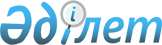 Об установлении публичного сервитутаПостановление акимата Актогайского района Карагандинской области от 13 июня 2022 года № 35/03
      В соответствии с подпунктом 1-1) статьи 17, пунктом 4 статьи 69 Земельного Кодекса Республики Казахстан, подпунктом 10) пункта 1 статьи 31 Закона Республики Казахстан "О местном государственном управлении и самоуправлении в Республике Казахстан" акимат Актогайского района ПОСТАНОВЛЯЕТ: 
      1. Установить публичный сервитут сроком до 14 января 2028 года, без изъятия земельного участка у собственников и землепользователей товариществу с ограниченной ответственностью "Корпорация Казахмыс", на земельный участок общей площадью 693,6000 гектара для разведки полезных ископаемых, согласно приложения к настоящему постановлению.
      2. Государственному учреждению "Отдел земельных отношений, архитектуры и градостроительства Актогайского района" принять меры, вытекающие из настоящего постановления.
      3. Контроль за исполнением настоящего постановления возложить на заместителя акима Актогайского района по курируемым вопросам.
      4. Настоящее постановление вводится в действие со дня его первого официального опубликования.
					© 2012. РГП на ПХВ «Институт законодательства и правовой информации Республики Казахстан» Министерства юстиции Республики Казахстан
				
      Аким Актогайского района

С. Әбеуова
Приложение
к постановлению акимата
Актогайского района
№ 35/03 от 13 июня 2022 года
№
Наименование
Общая площадь установления публичного сервитута, га
В том числе
В том числе
№
Наименование
Общая площадь установления публичного сервитута, га
сельхоз угодий, пастбища га
Земли промышленности, транспорта, связи га
1
Земли крестьянского хозяйства "Нурдаулет" №1 участок (09-102-040-256)
250,0000
 0,0000
 250,0000
2
Земли крестьянского хозяйства "Нурдаулет" №2 участок (09-102-040-234)
33,6000
0,0000
33,6000
3
Земли крестьянского хозяйства "Ансар" Жунусова К. (09-102-040-1253)
410,0000
410,0000
0,0000
Всего 
693,6000
410,0
283,6